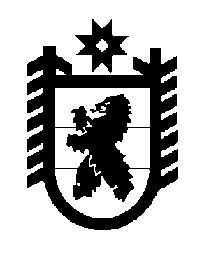 Российская Федерация Республика Карелия    ПРАВИТЕЛЬСТВО РЕСПУБЛИКИ КАРЕЛИЯРАСПОРЯЖЕНИЕот  13 марта 2017 года № 133р-Пг. Петрозаводск 	В соответствии с постановлением Правительства Российской Федерации от 28 января 2017 года № 92 «О предоставлении и распределении субсидий из федерального бюджета бюджетам субъектов Российской Федерации на софинансирование расходных обязательств субъектов Российской Федерации на компенсацию отдельным категориям граждан оплаты взноса на капитальный ремонт общего имущества в многоквартирном доме и признании утратившим силу постановления Правительства Российской Федерации от 6 сентября 2016 г. № 889»:1. Одобрить Соглашение между Министерством строительства и жилищно-коммунального хозяйства Российской Федерации и Правительством Республики Карелия о предоставлении  в 2017 году субсидии из федерального бюджета бюджету Республики Карелия на софинансирование расходных обязательств субъекта Российской Федерации на компенсацию отдельным категориям граждан оплаты взноса  на капитальный ремонт общего имущества в многоквартирном доме (далее – Соглашение).2. Определить Министерство социальной защиты, труда и занятости Республики Карелия органом, уполномоченным на выполнение условий Соглашения.  Временно исполняющий обязанности
 Главы Республики Карелия                                                   А.О. Парфенчиков